ПЕРИОДИЧЕСКОЕ ПЕЧАТНОЕ ИЗДАНИЕ – ИНФОРМАЦИОННЫЙ БЮЛЛЕТЕНЬ СОВЕТА ДЕПУТАТОВ И АДМИНИСТРАЦИИ МУНИЦИПАЛЬНОГО ОБРАЗОВАНИЯКУЛАГИНСКИЙ СЕЛЬСОВЕТ НОВОСЕРГИЕВСКОГО РАЙОНА ОРЕНБУРГСКОЙ ОБЛАСТИАдрес издателя и редакции: 461228, Оренбургская  область,                                       Тираж 5 экз. Новосергиевский район, с. Кулагино, ул. Центральная, 32 Учредителями Вестника являются Совет депутатов муниципального образования Кулагинский сельсовет Новосергиевского района Оренбургской области и администрация муниципального образования Кулагинский сельсовет Новосергиевского района Оренбургской области                             Распространяется бесплатно                                                                               сентябрь  2023 года №  03_________________________________________________________________________________________РАЗДЕЛ «НОРМАТИВНЫЕ ПРАВОВЫЕ АКТЫ»***АДМИНИСТРАЦИЯМУНИЦИПАЛЬНОГО ОБРАЗОВАНИЯКУЛАГИНСКИЙ СЕЛЬСОВЕТНОВОСЕРГИЕВСКОГО РАЙОНАОРЕНБУРГСКОЙ ОБЛАСТИПОСТАНОВЛЕНИЕ13.09.2023  г. № 62-пОб утверждении Порядка проведения мониторинга дебиторской задолженности по платежам в бюджет муниципального образования Кулагинский сельсовет Новосергиевского района Оренбургской области и принятия мер по ее  урегулированию В соответствии со статьями 154, 160.1 Бюджетного кодекса Российской Федерации, в целях обеспечения исполнения бюджета муниципального образования Кулагинский сельсовет Новосергиевского района Оренбургской области и реализации полномочий по взысканию задолженности по платежам в бюджет муниципального образования Кулагинский сельсовет Новосергиевского района Оренбургской области:1. Утвердить Порядок проведения мониторинга дебиторской задолженности по платежам в бюджет муниципального образования Кулагинский сельсовет и принятия мер по ее урегулированию (далее - Порядок) согласно приложению.2. Определить уполномоченным органом, ответственным за проведение мониторинга дебиторской задолженности по платежам в бюджет муниципального образования Кулагинский сельсовет и принятия мер по ее урегулированию, администрацию муниципального образования Кулагинский сельсовет Новосергиевского района Оренбургской области.3. Контроль за исполнением настоящего постановления оставляю за собой.4. Настоящее постановление вступает в силу после дня его обнародования и подлежит размещению на официальном сайте администрации муниципального образования Кулагинский сельсовет Кулагино.рф в сети «Интернет».Глава муниципального образования  Кулагинский сельсовет                                                                                                В.В.ГутаревРазослано:  прокурору, в дело, финансовый отдел администрации муниципального образования Новосергиевский район Оренбургской области            Приложение  к постановлению  администрациимуниципального образованияКулагинский сельсовет от 13.09.2023 г. № 62-пПорядокпроведения мониторинга дебиторской задолженностипо платежам в бюджет муниципального образования Кулагинский сельсовет и принятия мер по ее урегулированию1. Настоящий Порядок определяет правила проведения мониторинга дебиторской задолженности по платежам в бюджет муниципального образования Кулагинский сельсовет и принятия мер по ее урегулированию (далее - мониторинг).2. В настоящем Порядке под отчетным годом понимается текущий финансовый год.3. Мониторинг проводится в целях обеспечения устойчивого поступления доходов в бюджет муниципального образования Кулагинский сельсовет, повышения качества управления дебиторской задолженностью по платежам главными администраторами доходов бюджета муниципального образования Кулагинский сельсовет (далее - главные администраторы), в том числе путем обеспечения реализации следующих мероприятий:выявление дебиторской задолженности по платежам;недопущение образования новой дебиторской задолженности по платежам;взыскание дебиторской задолженности по платежам в досудебном порядке;принудительное взыскание дебиторской задолженности по платежам;наблюдение (в том числе за возможностью взыскания дебиторской задолженности по доходам в случае изменения имущественного положения должника), списание, восстановление в учете сомнительной, просроченной (безнадежной) дебиторской задолженности по платежам.4. Предметом мониторинга являются:1) дебиторская задолженность по видам платежей, подлежащих зачислению в бюджет муниципального образования Кулагинский сельсовет:задолженность по уплате налоговых обязательств;отсроченные и рассроченные платежи по налогам;дебиторская задолженность по неналоговым доходам;2) меры, принятые главными администраторами по урегулированию дебиторской задолженности по платежам.5. В составе задолженности по уплате налоговых обязательств учитываются суммы недоимки по налогам и сборам, неурегулированная задолженность по уплате пеней и налоговых санкций.6. В составе отсроченных и рассроченных платежей по налогам учитываются суммы налогов, не уплаченные налогоплательщиками в бюджет в связи с предоставлением отсрочек и рассрочек, инвестиционных налоговых кредитов, предусмотренных Налоговым кодексом Российской Федерации, реструктурированной задолженности, а также суммы процентов за пользование отсрочкой, рассрочкой, инвестиционным налоговым кредитом.7. В составе дебиторской задолженности по неналоговым доходам учитываются:доходы от использования имущества, находящегося в собственности муниципального образования Кулагинский сельсовет;платежи при пользовании природными ресурсами;доходы от оказания платных услуг и компенсации затрат государства;доходы от продажи материальных и нематериальных активов;административные платежи и сборы;штрафы, санкции, возмещение ущерба.8. Мониторинг задолженности по налоговым обязательствам, отсроченным и рассроченным платежам по налогам проводится на основании информации, представляемой Управлением Федеральной налоговой службы по Оренбургской области в администрацию муниципального образования Кулагинский сельсовет Новосергиевского района Оренбургской области в соответствии с приказом Министерства финансов Российской Федерации и Федеральной налоговой службы от 30 июня 2008 года N 65н/ММ-3-1/295@ «Об утверждении периодичности, сроков и формы представления информации в соответствии с Правилами взаимодействия органов государственной власти субъектов Российской Федерации и органов местного самоуправления с территориальными органами федерального органа исполнительной власти, уполномоченного по контролю и надзору в области налогов и сборов, утвержденными постановлением Правительства Российской Федерации от 12 августа . N 410» (далее - информация).9. Мониторинг задолженности по доходам от уплаты государственной пошлины, неналоговым доходам бюджета муниципального образования Кулагинский сельсовет и принятия мер по ее урегулированию проводится на основании сведений, предоставленных главными администраторами в администрацию муниципального образования Кулагинский сельсовет Новосергиевского района Оренбургской области:о суммах дебиторской задолженности по платежам в бюджет муниципального образования Кулагинский сельсовет по кодам видов доходов в соответствии с бюджетной классификацией Российской Федерации, по форме согласно приложению N 1 к настоящему Порядку. Суммы дебиторской задолженности по платежам в бюджет муниципального образования Кулагинский сельсовет, указанные в предоставленных сведениях, должны соответствовать данным о суммах дебиторской задолженности, указанным в форме бюджетной отчетности 0503169 «Сведения по дебиторской и кредиторской задолженности», предусмотренной приказом Министерства финансов Российской Федерации от 28.12.2010 N 191-н «Об утверждении Инструкции о порядке составления и представления годовой, квартальной и месячной отчетности об исполнении бюджетов бюджетной системы Российской Федерации»;о принятых мерах, направленных на урегулирование дебиторской задолженности по платежам в бюджет муниципального образования Кулагинский сельсовет, по форме согласно приложению N 2 к настоящему Порядку.10. Сведения, указанные в пункте 9 настоящего Порядка (далее - сведения), главные администраторы предоставляют:за первый квартал, полугодие, девять месяцев - не позднее 23 числа месяца, следующего за истекшим отчетным периодом;за отчетный год, нарастающим итогом начиная с начала отчетного года - не позднее 15 февраля года, следующего за отчетным годом.11. Администрация муниципального образования Кулагинский сельсовет Новосергиевского района Оренбургской области систематизирует, анализирует и обобщает полученные сведения и информацию.Результаты мониторинга дебиторской задолженности по неналоговым доходам бюджета муниципального образования Кулагинский сельсовет используются при составлении и исполнении бюджета муниципального образования Кулагинский сельсовет на очередной финансовый год и на плановый период.Информация о результатах мониторинга за отчетный год размещается на официальном сайте администрации муниципального образования Кулагинский сельсовет Новосергиевского района Оренбургской области в информационно-телекоммуникационной сети "Интернет" в срок не позднее 28 февраля года, следующего за отчетным годом.                                                                                                                                           Приложение № 1к Порядкупроведения мониторингадебиторской задолженностипо платежам в  бюджет муниципального образования Кулагинский сельсовети принятия мер по ее урегулированиюСведенияо дебиторской задолженности по платежамв бюджет муниципального образования Кулагинский сельсовет по кодам видов доходовот _______________________________________________(наименование главного администраторадоходов)(тыс. рублей)--------------------------------<1> Сведения о задолженности по штрафам, санкциям, возмещению ущерба отражаются по группирующему коду бюджетной классификации 1 16 00000 00 0000 000.Приложение № 2к Порядкупроведения мониторингадебиторской задолженностипо платежам в  бюджет муниципального образования Кулагинский сельсовети принятия мер по ее урегулированиюСведенияо принятых мерах, направленных на урегулированиедебиторской задолженности по платежам в бюджет муниципального образования Кулагинский сельсоветот _______________________________________________(наименование главного администраторадоходов)***РАЗДЕЛ «ПРОФИЛАКТИКТИЧЕСКИЕ МЕРОПРИЯТИЯ»***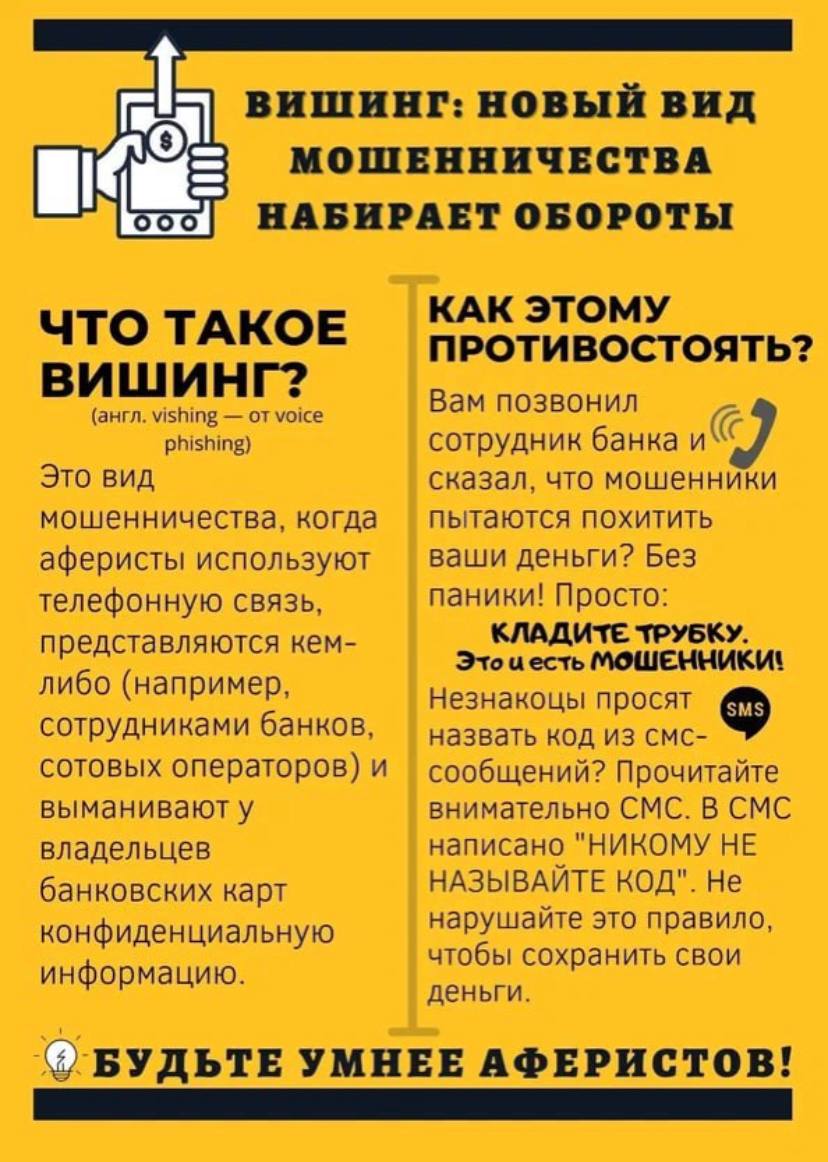 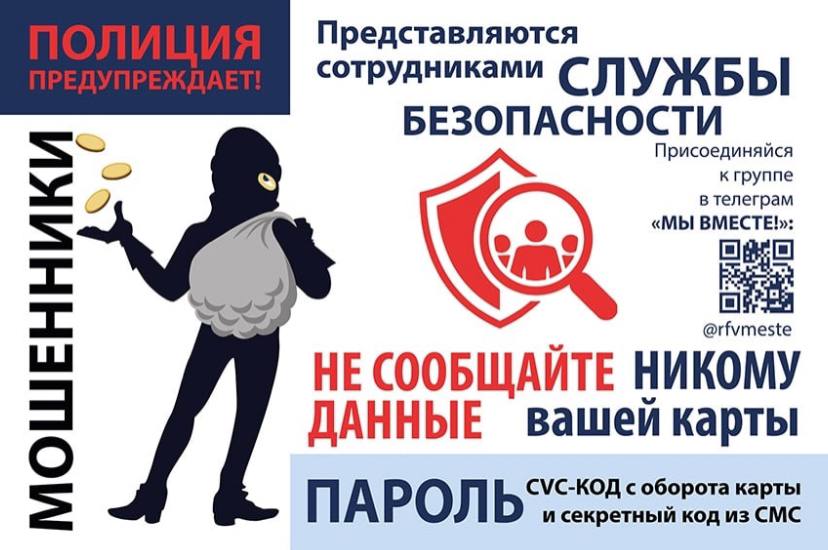 N п/пКод бюджетной классификации <1>Сумма задолженности - всего на начало отчетного годаСумма задолженности - всего на отчетную датуВ том числе:В том числе:В том числе:Безнадежная к взысканию, подлежащая списанию задолженностьОтклонение(гр. 4 - гр. 3)Причина роста (снижения) суммы задолженностиN п/пКод бюджетной классификации <1>Сумма задолженности - всего на начало отчетного годаСумма задолженности - всего на отчетную датутекущая задолженностьдолгосрочная задолженностьпросроченная задолженностьБезнадежная к взысканию, подлежащая списанию задолженностьОтклонение(гр. 4 - гр. 3)Причина роста (снижения) суммы задолженности1234567891012ИтогоИтогоСумма списанной безнадежной задолженности на отчетную дату, нарастающим итогом с начала отчетного годаСумма списанной безнадежной задолженности на отчетную дату, нарастающим итогом с начала отчетного годаxxxxxxНаименование показателяКоличество(единиц)Сумма(тыс. рублей)123Код бюджетной классификацииПринятые меры:направлены претензии должнику об образовании и исполнении обязанности по уплате дебиторской задолженностинаправлены в суд исковые заявления о взыскании задолженностинаправлены исполнительные документы на принудительное взыскание дебиторской задолженностииные мерыСумма поступлений в бюджет муниципального образования Рыбкинский сельсовет дебиторской задолженности - всегоxв том числе:сумма поступлений дебиторской задолженности в результате мероприятий по взысканию задолженности по доходам в досудебном порядкеxсумма поступлений дебиторской задолженности в результате принудительного взыскания по исполнительным документамx